Fiche descriptive de la formationConstruire une action de formation CGTPopulation syndicale concernée :Les formateur.rice.s syndicaux.ales et les responsables de formation syndicale. Le contexte qui amène à faire de la formation :Cette formation s’inscrit dans la famille de formation « outiller à la responsabilité. Elle a pour but de développer les capacités nécessaires de tou.te.s nos formateurs et formatrices pour qu’elles et ils soient à même de construire une action de formation CGT (stage, journée d’étude ou formation alternée), avec les méthodes pédagogiques de la CGT pour favoriser la participation active des stagiaires.Les objectifs de formation :À la fin de la formation, les stagiaires seront outillé.e.s pour construire une action de formation CGT.Les thèmes abordés :1. Les étapes de la construction d’une action de formation syndicale  avec les acteur.rice.s qui s’y impliquent ;2. L’analyse préalable à la construction avec l’analyse des besoins, les outils à mobiliser ;3. La conception de l’action de formation avec le découpage thématique, le découpage pédagogique et la fiche descriptive du stage ;4. Les expérimentations, les ajustements et la mutualisation.Les prérequis à cette formation :Les stagiaires devront déjà avoir suivi la Formation syndicale générale de niveau 1 (tronc commun) et le stage formation de formateur.rice.s de la CGT. Elles et ils doivent avoir une expérience de formateur.rice.Évaluations prévues :Évaluations formatives en cours de stage à l’occasion d’exercices.Un cas pratique sera proposé pour mettre en application les différents outils présentés dans la formation.Évaluations estimatives de fin de journée et de fin de formation.Forme et durée de l’action de formation Stage de 5 jours du 20 au 24 avril 2020, au Centre confédéral de formation syndicale Benoît Frachon à Courcelle-sur-Yvette.Animateur.rice.s : Construire une action de formation CGTPopulation syndicale concernée :Les formateur.rice.s syndicaux.ales et les responsables de formation syndicale. Le contexte qui amène à faire de la formation :Cette formation s’inscrit dans la famille de formation « outiller à la responsabilité. Elle a pour but de développer les capacités nécessaires de tou.te.s nos formateurs et formatrices pour qu’elles et ils soient à même de construire une action de formation CGT (stage, journée d’étude ou formation alternée), avec les méthodes pédagogiques de la CGT pour favoriser la participation active des stagiaires.Les objectifs de formation :À la fin de la formation, les stagiaires seront outillé.e.s pour construire une action de formation CGT.Les thèmes abordés :1. Les étapes de la construction d’une action de formation syndicale  avec les acteur.rice.s qui s’y impliquent ;2. L’analyse préalable à la construction avec l’analyse des besoins, les outils à mobiliser ;3. La conception de l’action de formation avec le découpage thématique, le découpage pédagogique et la fiche descriptive du stage ;4. Les expérimentations, les ajustements et la mutualisation.Les prérequis à cette formation :Les stagiaires devront déjà avoir suivi la Formation syndicale générale de niveau 1 (tronc commun) et le stage formation de formateur.rice.s de la CGT. Elles et ils doivent avoir une expérience de formateur.rice.Évaluations prévues :Évaluations formatives en cours de stage à l’occasion d’exercices.Un cas pratique sera proposé pour mettre en application les différents outils présentés dans la formation.Évaluations estimatives de fin de journée et de fin de formation.Forme et durée de l’action de formation Stage de 5 jours du 20 au 24 avril 2020, au Centre confédéral de formation syndicale Benoît Frachon à Courcelle-sur-Yvette.Animateur.rice.s : Construire une action de formation CGTPopulation syndicale concernée :Les formateur.rice.s syndicaux.ales et les responsables de formation syndicale. Le contexte qui amène à faire de la formation :Cette formation s’inscrit dans la famille de formation « outiller à la responsabilité. Elle a pour but de développer les capacités nécessaires de tou.te.s nos formateurs et formatrices pour qu’elles et ils soient à même de construire une action de formation CGT (stage, journée d’étude ou formation alternée), avec les méthodes pédagogiques de la CGT pour favoriser la participation active des stagiaires.Les objectifs de formation :À la fin de la formation, les stagiaires seront outillé.e.s pour construire une action de formation CGT.Les thèmes abordés :1. Les étapes de la construction d’une action de formation syndicale  avec les acteur.rice.s qui s’y impliquent ;2. L’analyse préalable à la construction avec l’analyse des besoins, les outils à mobiliser ;3. La conception de l’action de formation avec le découpage thématique, le découpage pédagogique et la fiche descriptive du stage ;4. Les expérimentations, les ajustements et la mutualisation.Les prérequis à cette formation :Les stagiaires devront déjà avoir suivi la Formation syndicale générale de niveau 1 (tronc commun) et le stage formation de formateur.rice.s de la CGT. Elles et ils doivent avoir une expérience de formateur.rice.Évaluations prévues :Évaluations formatives en cours de stage à l’occasion d’exercices.Un cas pratique sera proposé pour mettre en application les différents outils présentés dans la formation.Évaluations estimatives de fin de journée et de fin de formation.Forme et durée de l’action de formation Stage de 5 jours du 20 au 24 avril 2020, au Centre confédéral de formation syndicale Benoît Frachon à Courcelle-sur-Yvette.Animateur.rice.s : 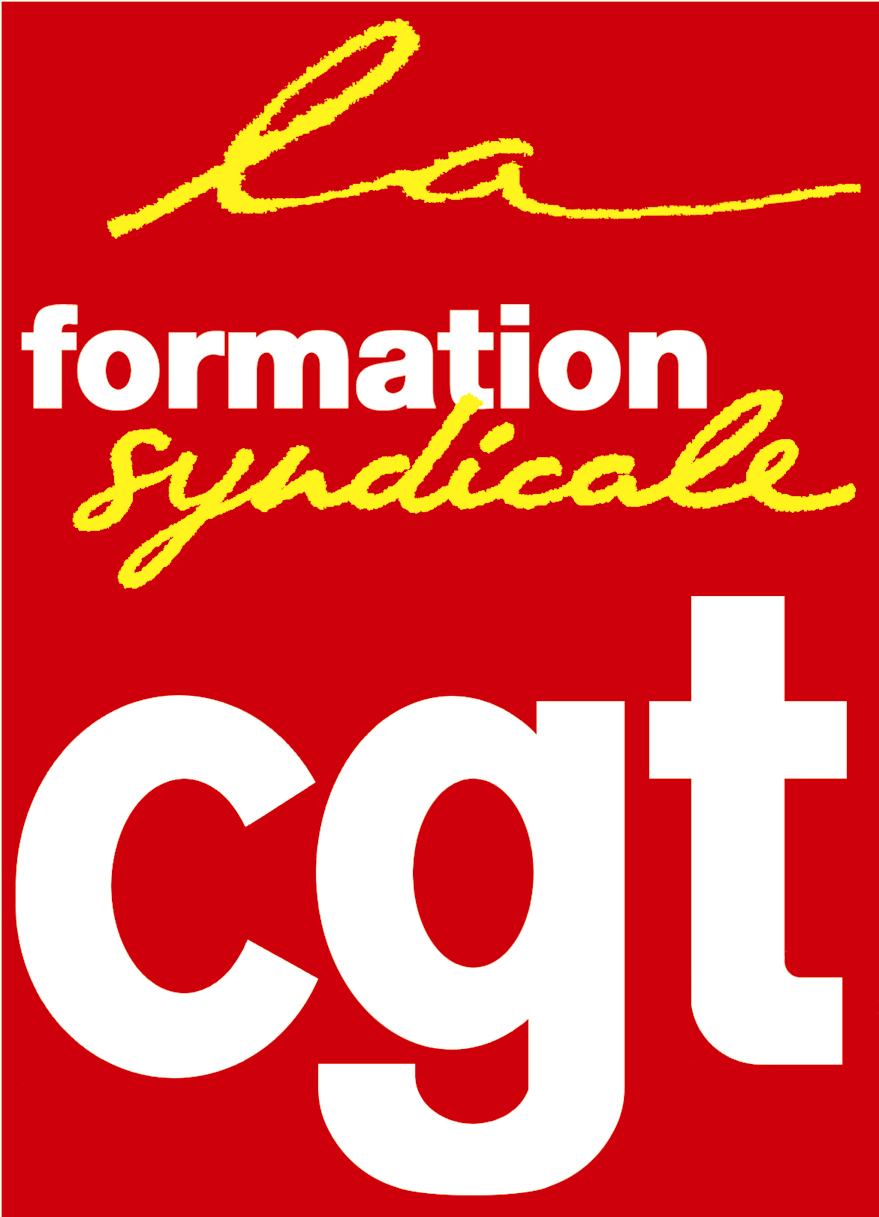 